                                        649477 с. Огневка ул. Школьная 12                                        Тел. 8(38848) 21-4-67, факс: 8(38848) 21-3-80_____________________________________________________________________________                ПОСТАНОВЛЕНИЕ                                                 JÖПот  11.10. 2023 года       №  59с. ОгневкаО создании рабочей группы по противодействию коррупции и проведению антикоррупционной
экспертизы муниципальных нормативно-
правовых актов сельской администрации и Совета депутатов муниципального образования Огневское сельское поселение и их проектов            В соответствии с  Федеральным законом от 25.12.2008г. № 273-ФЗ «о противодействии коррупции»,  Федеральным законом от 17.07.2009 № 172-ФЗ «Об антикоррупционной экспертизе нормативно- правовых актов и проектов нормативно- правовых актов», Методикой  проведения антикоррупционной экспертизы нормативно- правовых актов и проектов НПА, утверждённой Постановлением  Правительства Российской Федерации от 26.02.2010г.  № 96, 1. Утвердить  состав  комиссии  по  подготовке и  проведению  антикоррупционной экспертизы нормативно - правовых актов сельской  администрации  и Совета депутатов муниципального образования  Огневское  сельское поселение Усть-Коксинского  района Республики Алтай  и проектов нормативно- правовых актов   в количестве  трёх человек:-   Кудрявцев О.В. – глава сельской администрации Огневского сельского поселения;        -   Конопля Л.В. – ведущий специалист сельской администрации Огневского сельского поселения;                                                                                                                                         -   Кудрявцева С.М – специалист 1 категории сельской администрации Огневского сельского поселения.2. Назначить ответственным  за проведение  экспертизы муниципальных нормативно-правовых актов  сельской  администрации  и Совета депутатов муниципального образования Огневское сельское поселение и проектов нормативно-правовых актов  КонопляЛ.В-  ведущего специалиста сельской администрации Огневского сельского поселения.
3.  Постановление разместить на официальном сайте сельской администрации Огневского сельского поселения.Глава сельской администрации Огневского сельского поселения                                                                     О.В.КудрявцевРеспублика Алтай Усть-Коксинский районСельская администрация Огневского сельского поселения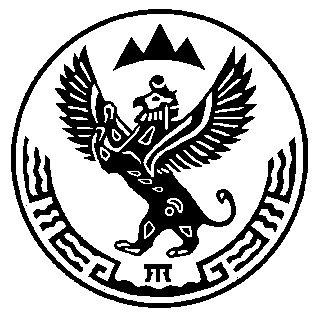 Алтай  РеспубликаКÖКСУУ-ООЗЫ АЙМАКСООРУ  JУРТJЕЗЕЕЗИНИНАДМИНИСТРАЦИЯЗЫ